附件 2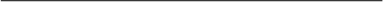 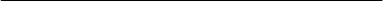 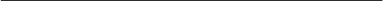 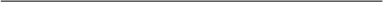 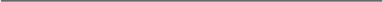 学科代码 ：         学科名称 ：        2021 年霍英东教育基金会高等院校教育教学奖推荐书(本推荐书模板作为填报内容参考 ， 申报时请登录系统在线填报)候选人姓名所在单位所在院系通讯地址及邮编填报日期霍英东教育基金会二○二一年制填表说明1.所填论文 、专著等应为正式刊物上刊登或正式出版 ，截止时间为推荐时上年度12 月 31 日 。2.表中栏目如没有内容 ，填写 “无” 。3.学科名称及代码 ，采用 GBT13745-2009《学科分类与代码》，一般需填写三级学科及代码 。一 、基本情况二 、师德师风表现情况师德师风表现简况（不超过一页）2. 师德师风表现所获荣誉（不超过 5 项）注 ：请附相关荣誉证明等三 、本科教学工作情况1.  从事本科课堂教学情况 （不超过二页）2.  近五年完成本科课堂教学情况（不超过 5 项）注 ：“课程性质”指基础课 、 专业课3. 从事本科实践教学情况（不超过一页）4.  近五年完成本科实践教学情况（不超过 5 项）注 ：“性质”指导本科生毕业设计（论文）、社会实践 、 专业及学科竞赛及创新创业等 。5. 学生及院系教师评价情况（不超过一页）注 ：请附相关证明四 、本科教育教学研究情况1.  从事本科教育教学研究及教改总体情况 （不超过一页）2.  承担本科教育教学研究及教改项目情况 （不超过 5 项）3.  本科教育教学及教改论文 、专著及自编 、主编教材情况 （不超过 8 项）4.  本科教育教学成果获奖情况 （不超过 5 项）注 ：请附相关证明 。五 、教育教学推广及工作设想1.  本科教育教学成果推广应用及同行评价情况 （不超过一页）注 ：请附相关证明2.  教学团队建设 （不超过一页）3.  近期对本科教学改革设想（不超过一页）六 、科学研究工作情况1.科学研究简况（科学研究情况 ，包括科研成果在教学中的转化情况等 ，不超过一页）2.科学研究代表性成果 （不超过 5 项）注 ：（1）“类型”包括论文 、 著作 、 专利 、 转化 、 应用等（2）“有关情况”中论文指作者排序 、期刊名称情况；专利指是否授权 、授权国/申请 国 、 专利号/申请号 、排序等 。3.承担的主要科学研究项目（不超过 5 项）注 ：（1）“类型”分为科研项目 、 科技奖励或其他；（2）“有关情况”中科研项目填写项目性质即及来源 、经费金额等；科技奖励填写奖励 类型 、 级别 、 奖励颁发部门 ， 同时附上相关证明等 。七 、霍英东教育基金会高等院校教育教学奖候选人承诺函本人已认真阅读 、 了解了 《霍英东教育基金会高等院校青年科学奖及教育教学奖管理 办法》以及 《霍英东教育基金会高等院校青年科学奖及教育教学奖评审工作纪律》的有关规定 ，在此郑重承诺 ：1 .   本表所填完全真实 ，如有虚假 ，愿意承担相应责任 。2 . 在霍英东教育基金会高等院校青年科学奖及教育教学奖申报和评审过程中 ，严格遵 守 《霍英东教育基金会高等院校青年科学奖及教育教学奖评审工作纪律》的要求 ，恪守职 业道德和科学道德 ，遵守评审规则和工作纪律 ，坚决杜绝任何可能影响评审公平性的不端 行为 。如有违反 ，愿承担相应的责任 ，并按有关规定接受处理 。签名 ：日期 ：八 、 申请人所在学院（系）的推荐意见九 、候选人所在高等院校校 （院）长的审核意见十 、候选人所在高等院校党委的评价意见姓名性别出生日期民族政治面貌证件类型证件号码最高学历最高学位现任行政职务电子邮箱联系电话专业技术职务从事专业学科名称学科代码从事专业相关学科相关学科代码从事专业研究方向 ：研究方向 ：研究方向 ：研究方向 ：研究方向 ：从事专业关键词 ：关键词 ：关键词 ：关键词 ：关键词 ：个人简历（从高中毕业后填起）（由学院党委组织填写）序号荣誉名称颁发部门等级获得时间排序12345（坚持立德树人根本任务 ，在教学思想与内容 、教学方法 、课程体系 、教学体系 、教材体 系建设中的创新举措和取得成效 。）序号课程名称课程性质学期数总学时数授课 人数是否为国家级 一流本科课程是否为省级一流本科课程12345（指导本科生专业技能提升 、毕业设计 （论文）、社会实践 、专业及学科竞赛及创新创业 等 。）序号实践教学名称性质总时数指导人数其他情况说明12345（院系学生 、教师对被推荐人教育教学工作的评价，由学院教学指导委员会组织填写 。）（开展的教育教学研究及教改项目情况 ，包括教育教学方法研究 、教学内容改进 、课程体 系改革等 ， 以及获得的教育教学研究成果 、教材编写情况等 。）序号项目名称项目来源经费  （万元）排序主持或参加情况起止日期12345序号论文题目 、专著名称/教材名称期刊名称 （卷期页）、出版社及书刊号时间排序12345678序号教学成果获奖项目名称奖励名称及等级授奖部门时间排序12345序号名称类型年度排序有关情况12345序号项目名称类型年度排序有关情况12345对候选人的日常表现 、道德操守 、 育人成效 、学术贡献等的评价 。学院 （系）院 （系）长（主任）（签名并盖院章）年   月   日对本《推荐书》各项内容的真实性等签署具体意见 。大学 （学院）校 （院）长（签名并盖校章）年    月    日对候选人的政治思想表现以及立德树人 、教书育人 、为人师表等表现的评价 。大学 （学院）党委书记（签名并盖党委公章）年    月    日